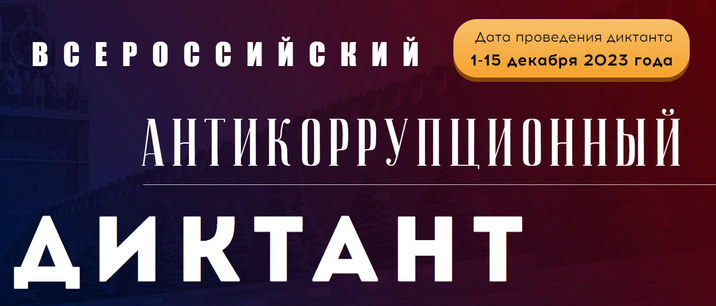 В период с 1 по 15 декабря 2023 года пройдет Ⅳ Всероссийский антикоррупционный диктант. Принять участие и определить свой уровень грамотности в этой области может любой желающий.Главная цель проекта - предоставить гражданам возможность проверить и улучшить свои знания в области противодействия коррупции.Диктант состоит из 40 вопросов, на которые необходимо ответить в течение 30 минут. Он включает как общие вопросы, направленные на проверку знаний антикоррупционного законодательства, так и практические ситуации, позволяющие оценить компетентность участника в сфере противодействия коррупции.Всероссийский антикоррупционный диктант реализует положения Национальной стратегии противодействия коррупции и Национального плана противодействия коррупции на 2021-2024 годы. Даты проведения диктанта приурочены к 09 декабря – Международному дню борьбы с коррупцией.Этот федеральный образовательный проект разработан для того, чтобы в интерактивной форме просветить граждан о методах противодействия коррупции.